Fokusprogram Listerrådet mandag 17 september 2018Flerbrukshallen på Konsmo kl 0900 - 1500Lister i AgderDen 17. september arrangerer Listerrådet en ny fokussamling, hvor søkelyset blir rettet mot fremtidens Agder.Det pågår nå mange prosesser som vil ha stor innvirkning på den regionale utviklingen på Agder.  Noen av disse er forsøkt å beskrevet i «Næringsforesight for Agder mot 2030», og enda mer konkret i Listers eget scenarie «Lister 2030».  Vi har allerede fått et felles fylkesmannsembete, og Agder fylkeskommune er under etablering. Samtidig rulleres også fylkesplanen for Agder, målet er at denne skal være ferdig behandlet i løpet av 2019. Arbeidet med ny E39 er startet opp.  Hvordan denne veien, og øvrig infrastrukturutbygging vil påvirke det regionale Agder er for tidlig å si, men det er nå fundamentet for et bærekraftig og likeverdig bolig- og arbeidsmarked kan rigges. Og Lister vil være forberedt på å møte fremtiden!Målsettingen denne dagen er å løfte blikket og fokusere på fremtidens Agder, hvordan vi samme kan utvikle vårt nye fylke til en bærekraftig og omstillingsdyktig landsdel…….og selvsagt vil vi ha et ekstra fokus på «flankeproblematikken».Velkommen til Konsmo flerbrukshall!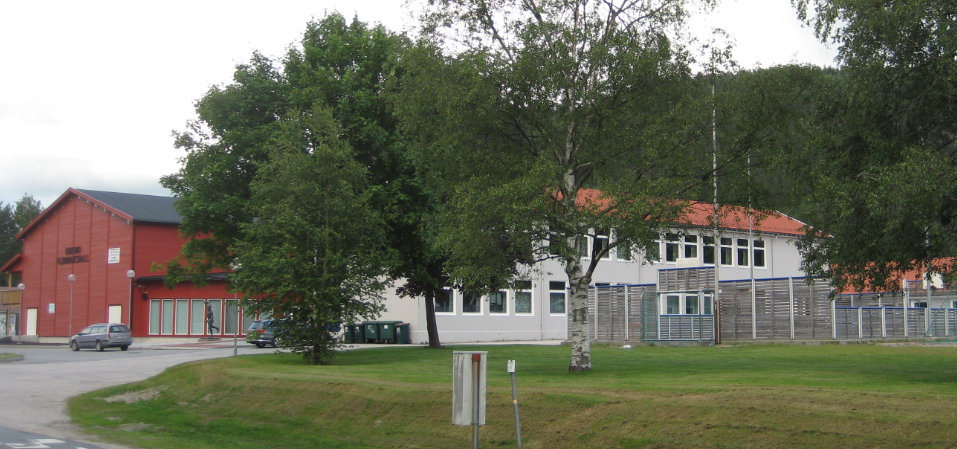 PROGRAM0900 – 0905	Velkommen til Audnedal v/ordfører Reidun Bakken0905 – 0915	Hvorfor «Lister i Agder» v/leder av Listerrådet Arnt Abrahamsen/Svein Vangen0915 – 0945	Hvordan skal fremtiden på Sørlandet skapes? v/William Fagerheim UiA/Bynett Sør0945 – 1030  	Næringsforesight for Agder mot 2030, v/næringsrådgiver Valborg Langevei Kristiansand kommune1030 – 1045	Påfyll av kaffe……1045 – 1130	Scenarier for Lister-regionen 2030 v/sivilarkitekt Gunnar Ridderstrøm, 1130 - 1215	LunsjVi har nå fått en presentasjon av viktige samfunnsmessige utfordringer og muligheter, både på landsdelsnivå og på Listernivå.  Tiden etter lunsj vil bli brukt til å se litt nærmere på hvilke virkemiddel vi har for å møte fremtiden, både lokalt, regionalt og nasjonalt. 1215 – 1245	Kommune- og næringsplanlegging i Lister v/leder av Lister plan- og næringsnettverk og kommunalsjef Steinar Ness1245 – 1315	Statlige regionalpolitiske mål, v/fylkesmann i Agder Stein YtterdahlBefolkningsgrunnlag, flyttetendenser, næringsstruktur og næringsutvikling påvirker den regionale utviklingen. Regional- og distriktspolitikken tar sikte på å påvirke utviklingstrekkene og de sterke drivkreftene i samfunnet. Hvilke virkemidler har fylkesmannen?1315 – 1345	Agder i endring - Utfordringer og muligheter, v/fylkesordfører Terje Damman	Hvilke rolle ønsker Agder fylkeskommune å ta som regional utviklingsaktør? 1345 – 1400	Kaffe/frukt1400 – 1500	Paneldebatt: Er vekstkraften like sterk i hele Agder?William Fagerheim, Valborg Langevei, Gunnar Ridderstrøm, Steinar Ness, Stein Ytterdahl, Terje Damman og Arnt Abrahamsen.